Proč třídit vysloužilé elektrospotřebiče? Třídění odpadu je již naprosto běžnou součástí našeho života. Každý ví, kam třídit plasty sklo i papír. Kam ale s vysloužilými elektrospotřebiči? Červené kontejnery napoví… Se stále rostoucí spotřebou se právě elektroodpad stává jedním z nejrychleji rostoucích druhů odpadu. Tříděním vysloužilého elektra společně přispíváme nejen k trvané udržitelnosti, ale také šetříme přírodní zdroje. Spotřebiče obsahují navíc nebezpečné látky jako například rtuť, olovo nebo kadmium atd. Ty se na klasické skládce uvolňují do půdy, vody a ovzduší a poškozují tím naše životní prostředí. Pokud ale vhodíte drobné elektrospotřebiče do červených kontejnerů, poputují přímo do recyklační linky, kde se z nich pomocí různých technologických postupů získávají materiály ke znovuvyužití. Míra opětovaného materiálového využití je velmi vysoká, liší se dle jednotlivých typů výrobků. Může však dosahovat až 95 %.Mapu rozmístění všech červených kontejnerů najdete na www.cervenekontejnery.cz. Po zadání vaší adresy. Na webu také najdete veškeré informace o tom, co do červených kontejnerů patří nebo nepatří.Věděli jste, že:V loňském roce se společnosti ASEKOL podařilo sesbírat rekordní množství elektroodpadu – více než 40 tisíc tun! Úspora takového množství ropy se rovná spotřebě stejného množství potřebného k ujetí 401 mil. km v běžném osobním automobilu.Nejčastěji do červených kontejnerů vhazujeme varné konvice.Češi za loňský rok vyhodili v průměru na osobu cca 4 kg elektra? V porovnání s ostatními zeměmi si vedeme velmi dobře, ale nejsme rekordmani. Například v Norsku činí roční zpětný odběr elektrozařízení až 30 kg na osobu!Češi používají jeden mobilní telefon v průměru 12–18 měsíců?Elektronická hračka je nejčastěji vyhazovaným elektrozařízením do směsného odpadu a má také největší spotřebu baterií? Je také nejvíce nakupovaným zařízením – nejméně polovina Čechů koupí elektronickou hračku jednou za rok.Zpětným odběrem jedné televize se sníží produkce skleníkových plynů, protože není vyprodukováno 44 kilogramů CO2? Stejné množství CO2 vyprodukuje automobil, který ujede vzdálenost mezi Prahou a Ostravou.  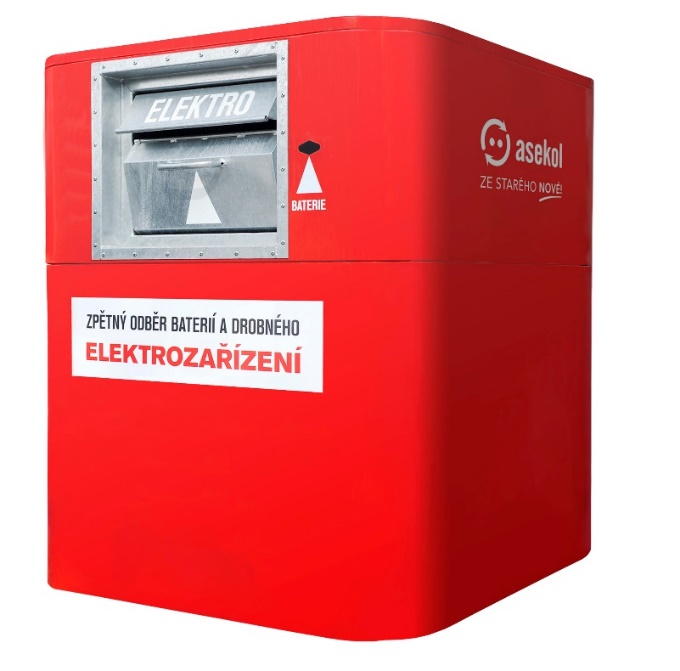 Klasický červený kontejner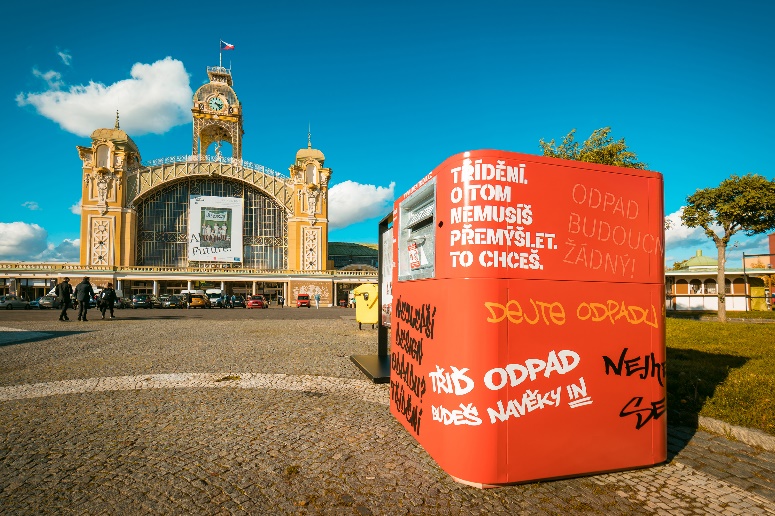 Červený kontejner designovaný v rámci projektu „Umění třídit“